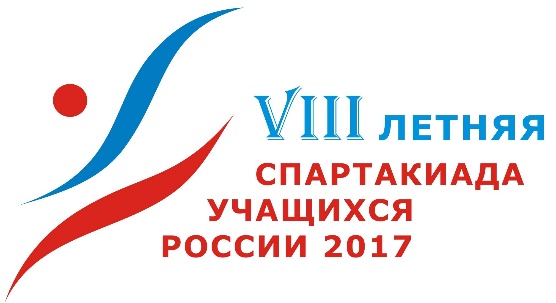 ИНФОРМАЦИОННЫЙ БЮЛЛЕТЕНЬ № 219 июня 2017Продолжаются финальные соревнования VIII летней спартакиады учащихся России 2017 года.Завершились соревнования по бадминтону (Казань), по гандболу среди команд девушек (Ростов-на-Дону), по спортивно	 гимнастике (Краснодар) и парусному спорту (Таганрог, Ростовской области). В соревнованиях приняло участие 1306 человек из 49 субъекта Российской Федерации, в том числе 1011 спортсменов и 295 тренеров.Общее количество участников Спартакиады*Субъекты Российской Федерации участвуют в нескольких видах спорта **Спортивные школы участвуют в нескольких идах спортаРезультаты общекомандного первенства среди спортивных сборных команд субъектов Российской Федерации(закончились 6 «зачетных» видов спорта из 54)Итоги командного первенства среди Организаций –спортивных школ, ЦОП, спортивных клубов и т.п.(пункт 6.3.3 Положения о спортивных соревнованиях Спартакиады)БадминтонГандболСинхронное плаваниеРезультаты первенства среди спортивных школ по парусному спорту и спортивной гимнастике будут опубликованы в следующем бюллетенеКоличество участниковРаспределение медалей и призовых мест по видам спортаПобедители и призеры Спартакиады по видам спортаБадминтонг. Казань									20 – 26 июня 2017 г.  Одиночный разряд – юношиОдиночный разряд – девушкиПарный разряд – юношиПарный разряд – девушкиСмешанный парный разрядГАНДБОЛг. Ростов-на-Дону				Девушки			18 – 26 июня 2017 г.Координаты главного секретариатаЭлектронная почта spartakiada@inbox.ruТелефон: 8 (499) 941-13-25Следующий бюллетень выйдет 11 июля 2017 годаГлавный секретариат Спартакиады№Вид спортаКол-во субъектов Российской Федерации*Кол-во спортивных школ**Количество участниковКоличество участниковКоличество участниковКоличество участниковКоличество участников№Вид спортаКол-во субъектов Российской Федерации*Кол-во спортивных школ**ЮношиДевушкиВсего спортсменовТренерыВсегоВсего49263748101129513061 Бадминтон2653858216745212 2Гандбол101815615628184 3Парусный спорт24897916838206 4Синхронное плавание142514614640186 5Спортивная гимнастика37898817787264 6Художественная гимнастика254919719757254МестоСубъект Российской ФедерацииИтоговая сумма очковБадминтонБадминтонБадминтонГандбол девушкиГандбол девушкиГандбол девушкиПарусный спортПарусный спортПарусный спортМестоСубъект Российской ФедерацииИтоговая сумма очковСумма очковМесто Очки команд зачетаСумма очковМестоОчки команд зачетаСумма очковМесто Очки команд. зачетаI группа – 2 млн человек и болееI группа – 2 млн человек и болееI группа – 2 млн человек и болееI группа – 2 млн человек и болееI группа – 2 млн человек и болееI группа – 2 млн человек и болееI группа – 2 млн человек и болееI группа – 2 млн человек и болееI группа – 2 млн человек и болееI группа – 2 млн человек и болееI группа – 2 млн человек и болееI группа – 2 млн человек и более1Москва4451168180845281802Санкт-Петербург420579370750362753Московская область3807862755601327504Ростовская область2971281721465393705Краснодарский край293398845370524656Самарская область2533511035275905607Волгоградская область22840231218016212318Республика Татарстан 22855856016111339Свердловская область1641741525183162310Нижегородская область152576465180142711Челябинская область13739975014394012Новосибирская область1042101329187181913Воронежская область813081231147103514Красноярский край78202241115Кемеровская область7416Республика Башкортостан 74363940182152517Саратовская область5548665518Республика Крым43196211419Ставропольский край3855201520Алтайский край25II группа – до 2 млн человек II группа – до 2 млн человек II группа – до 2 млн человек II группа – до 2 млн человек II группа – до 2 млн человек II группа – до 2 млн человек II группа – до 2 млн человек II группа – до 2 млн человек II группа – до 2 млн человек II группа – до 2 млн человек II группа – до 2 млн человек II группа – до 2 млн человек 1Приморский край188197142710351226552Ленинградская область163114181994017613293Омская область9315816234Пензенская область905Астраханская область666556Калужская область6634111337Чувашская Республика652425108Белгородская область469Удмуртская Республика4555211410Владимирская область3811Ульяновская область3836241112Томская область3313ХМАО- Югра2814Рязанская область22426915Хабаровский край21185172116Ярославская область18189191717Тульская область1718Тюменская область1442221319Липецкая область12198231220Курская область5III группа – до 1 млн человекIII группа – до 1 млн человекIII группа – до 1 млн человекIII группа – до 1 млн человекIII группа – до 1 млн человекIII группа – до 1 млн человекIII группа – до 1 млн человекIII группа – до 1 млн человекIII группа – до 1 млн человекIII группа – до 1 млн человекIII группа – до 1 млн человекIII группа – до 1 млн человек1Севастополь451388452Калининградская область4019622133Республика Карелия  274Новгородская область2519120155РСО-Алания175819176Амурская область137Республика Мордовия 68Сахалинская область49Республика Марий Эл 3МестоСубъект Российской ФедерацииИтоговая сумма очковСпортивная гимнастикаСпортивная гимнастикаСпортивная гимнастикаМестоСубъект Российской ФедерацииИтоговая сумма очковСумма очковМесто Очки команд. зачетаI группа – 2 млн человек и болееI группа – 2 млн человек и болееI группа – 2 млн человек и болееI группа – 2 млн человек и болееI группа – 2 млн человек и болееI группа – 2 млн человек и более1Москва4451768,5291802Санкт-Петербург4201759,0562753Московская область3801583,9285604Ростовская область2971652,1484655Краснодарский край2931326,8748456Самарская область253756,40016237Волгоградская область2281340,3977508Республика Татарстан 22816755,3483709Свердловская область164901,849123110Нижегородская область15211Челябинская область1371231,616103512Новосибирская область104684,635211413Воронежская область81694,164201514Красноярский край78664,596231215Кемеровская область74853,757132916Республика Башкортостан 74585,46626917Саратовская область5518Республика Крым4319Ставропольский край3820Алтайский край25758,0891525II группа – до 2 млн человек II группа – до 2 млн человек II группа – до 2 млн человек II группа – до 2 млн человек II группа – до 2 млн человек II группа – до 2 млн человек 1Приморский край188526,9262872Ленинградская область1633Омская область934Пензенская область901309,1639405Астраханская область66115,9253716Калужская область66999,08311337Чувашская Республика651424,2676558Белгородская область46659,18324119Удмуртская Республика45231,96533210Владимирская область38751,099172111Ульяновская область38585,12927812Томская область33744,550181913ХМАО- Югра28130,28036114Рязанская область2215Хабаровский край2116Ярославская область18195,85334117Тульская область17706,682191718Тюменская область14166,38335119Липецкая область1220Курская область5322,383305III группа – до 1 млн человекIII группа – до 1 млн человекIII группа – до 1 млн человекIII группа – до 1 млн человекIII группа – до 1 млн человекIII группа – до 1 млн человек1Севастополь452Калининградская область403Республика Карелия  27795,74914274Новгородская область25599,96225105РСО-Алания176Амурская область13677,25022137Республика Мордовия 6412,4302968Сахалинская область4294,1653149Республика Марий Эл 3263,886323МестоСпортивная школаСубъект Российской ФедерацииКоличество мест, занятых спортсменами данной спортивной школыКоличество мест, занятых спортсменами данной спортивной школыКоличество мест, занятых спортсменами данной спортивной школыКоличество мест, занятых спортсменами данной спортивной школыКоличество мест, занятых спортсменами данной спортивной школыМестоСпортивная школаСубъект Российской ФедерацииЗСБ5Остальные места1ГБПОУ МССУОР №1Москва 82412ГБПОУ МО "УОР№2"Московская область2113СПб ГБОУ ДОД ГКСДЮШОР "Комета"Санкт-Петербург1124ГБУ "СШОР №92"Москва 125ГАУ "СШОР №1"Самарская область216ДЮСШ "Динамо"Республика Татарстан127ГБУ СО СШОР "Олимпийские ракетки"Саратовская область128ГАУ КО СШОР "Труд"Калужская область119ДЮСШ Алексеевского районаРеспублика Татарстан1110ГБОУДО ВО СДЮШОР №2Воронежская область111ГБУ ЦСП "Крылатское"Москва 112МБОУ ДО ДЮСШ "Факел"Свердловская область13МБУ ДО "СДЮСШОР по бадминтону"Нижегородская область514МБУ СШ №7Республика Башкортостан215МБУ ДО ДЮСШ №1Краснодарский край116МБУ СШОР "Торпедо"Челябинская область117МБОУ ДОД СДЮШОР по игровым видам спортаМосковская область118МБУ СШ №32Республика Башкортостан119МБУ МО СШОР №2Краснодарский край120МБУ СШОР "Юность-Метар"Челябинская область9 место - 4; 17 место - 1;33 место - 1; 37 место - 1; 45 место – 121СДЮСШОР "ЦИВС"Новосибирская область9 место - 2; 17 место - 2;23 место - 2; 33 место – 1; 45 место – 322ГБОУ "СОШ №464"Санкт-Петербург9 место - 2; 17 место - 1;33 место – 223ЦФКС УВЦ ЮФОРостовская область9 место - 1; 37 место – 224МБУ СШ "Ника"Краснодарский край9 место – 225ДЮСШМосковская область9 место – 227МБОУ ДЮСШ №21Воронежская область9 место - 1; 17 место - 6;23 место - 1; 33 место – 2; 37 место – 1; 45 место – 328КГАУ КСШ, БКППермский край9 место - 1; 17 место - 4;23 место - 1; 37 место – 1; 45 место – 229МБОУ ДОД РДЮСШЛенинградская область9 место - 1; 17 место - 2;33 место – 1; 45 место – 130ГБОУ ДОД СДЮШОР №1 Калининского районаСанкт-Петербург9 место - 1; 17 место – 131БК ПриморьяПермский край9 место - 1; 23 место - 1; 33 место – 1; 37 место – 232МУ ДО ДЮСШ "Спартак-Орехово"Московская область9 место - 1; 33 место – 133МБУ ДО ДЮСШ №3Ростовская область9 место - 1; 37 место – 2; 45 место – 234СШК Одинцово ЦСКАМосковская область9 место - 1; 23 место – 135ДЮСШ  Сабинского районаРеспублика Татарстан9 место – 136ДЮСШ Кайбицкого районаРеспублика Татарстан9 место - 1; 23 место - 1;  37 место – 137ГАУ КО СШОР "Олимп"Калужская область17 место – 738БУ ДО г. Омска "СДЮСШОР №10"Омская область17 место - 6; 33 место – 1; 37 место – 2; 45 место – 239МАУ ДО ДЮСШ КГОСвердловская область17 место - 2; 23 место - 1; 33 место – 2; 37 место – 3; 45 место – 140МУДО "ДЮЦ Волгоград"Волгоградская область17 место - 1; 23 место - 1; 33 место – 1; 45 место – 241МАУ ДО ДЮСШ "Рубин" Тюменская область17 место - 1; 33 место – 1; 45 место – 142ФГУП ГУССТ №8 при спецстрое РоссииУдмуртская Республика17 место - 1; 33 место – 1; 37 место – 1; 45 место – 243ГБУ ДО ДЮСШ №4РСО-Алания17 место - 1; 37 место – 1; 45 место – 444ДЮСШ №5 г. СтавропольСтавропольский край17 место - 1; 23 место - 1;  37 место – 3; 45 место – 245МАУ ДО ДЮСШ "Росток"Свердловская область17 место - 1; 37 место – 1; 45 место – 146МАУДО СДЮСШ "Ника"Ростовская область23 место - 1; 37 место – 3; 45 место – 147МБУ ДО ДЮСШ г. ДимитровградаУльяновская область23 место - 1; 37 место – 2; 45 место – 248СДЮШОР "Единство"Рязанская область23 место - 1; 37 место – 1; 45 место – 249МБУ ДО "ДЮСШ №1"Ульяновская область23 место - 1; 37 место – 150СШ №1Чувашская Республика33 место – 1; 37 место – 3; 45 место – 351ИжГТУ имени М.Т. КалашниковаУдмуртская Республика33 место – 1; 37 место – 1;52МКУ ДО ДЮСШ "НИКА"Ставропольский край37 место – 3; 45 место – 253МБОУ ДЮСШ "Русич"Пермский край37 место – 1 МестоСпортивная школаСубъект Российской ФедерацииЗСБ456Остальные местаИТОГО:ИТОГО:ИТОГО:161616161616Остальные места1ГБУ ВО "СШОР по гандболу"Волгоградская область162МБУ ДОД КСДЮШОР № 10 "Олимп", г. ТольяттиСамарская область163ГБУ ДО КК ДЮСШКраснодарский край164ГБУ РО СШОР № 8Ростовская область75ГБПОУ РО "Ростовское областное училище (колледж) олимпийского резерва"Ростовская область96ГБПОУ МО "Училище олимпийского резерва № 2"Московская область167ГБУ АО "СШОР имени В.А Гладченко"Астраханская область168СПб ГОБУ СДЮСШОР Кировского районаСанкт-Петербург7 место - 149СПб ГОБУ СДЮСШОР Приморского районаСанкт-Петербург7 место - 210ГБУ ГМ "Спортивно-адаптивная школа" МоскомспортаМосква8 место - 1011ГБУ СШОР № 53 МоскомспортаМосква8 место - 312ГБПОУ ГМ "Московское среднее специальное училище олимпийского резерва № 1 (техникум) МоскомспортаМосква8 место - 213ГБУ СШОР № 5 "Тушино" МоскомспортаМосква8 место - 114МБОУ ДО "Бокситогорская ДЮСШ"Ленинградская область9 место - 515МБОУ ДО ДЮСШ г. ПикалевоЛенинградская область9 место - 516МБОУ ДО "Кингисеппская ДЮСШ"Ленинградская область9 место - 317МБОУ ДЮСШ "Русич"Приморский край10 место – 1218МБУ ЦСППриморский край10 место - 3№ п/пКраткое название организацииСубъект РФЗСБ456Остальные места№ п/пКраткое название организацииСубъект РФЗСБ456Остальные места1СПб ГБОУ ДОД КСДЮСШОР по ВВС «Невская волна»Санкт-Петербург2332ГБУ "ФСО "Юность Москвы" Москомспорта Москва31093СПб ГБОУ ДОД СДЮСШОР «ВоВиС»Санкт-Петербург24ГБУ МО "СШОР по ввс"Московская область12105ГБУ "МГФСО" Москомспорта СШОР по синхронному плаваниюМосква336ГБПОУ МО "УОР № 4"Московская область227МБУ "СШОР по ввс "Электросталь"Московская область118МАУДО «ДЮСШ «Дельфин»Республика Татарстан15139ГБУ РО "СШОР № 22"Ростовская область7710МБУ ДО РО «ДЮСШ № 10»Ростовская область3337 место - 111МБУ ДО гор. округа Самара «СДЮСШОР № 8»Самарская область122412МБУ РО "СШОР № 1"Ростовская область1113ГБУ РО "СШОР № 13"Ростовская область1114ГБУ ЛО "ЦОПВВС"Ленинградская область17 место - 2715ГАОУ СПО Свердловской области "УОР №1 (колледж)"Свердловская область8 место - 16; 10 место - 1; 11 место - 116МБОУ ДО "ДЮШ № 19 Детский стадион"Свердловская область8 место - 8; 11 место - 117МАУДОД «СДЮСШОР «Здоровый мир»Красноярский край8 место - 3; 9 место - 9; 11 место - 1018МАУ ДО ДЮСШ "Виктория"Краснодарский край8 место - 1; 9 место - 1; 12 место - 2; 13 место - 219МБОУ ДО «ДЮСШ «Русич» г.Владивостока»Приморский край9 место - 8; 10 место - 820КГАУ "Краевая спортивная школа"Приморский край9 место - 4; 10 место - 4; 12 место - 421БУ "ЦСПСКЮ"Ханты-Мансийский автономный округ Югра9 место - 1; 10 место - 222МБУ МО г. Краснодара СШОР №2Краснодарский край9 место - 1; 12 место - 5; 13 место - 523МАУДО «СДЮШОР «Центр водных видов спорта»Новосибирская область10 место - 10; 
11 место - 10; 13 место - 424МАУ СШ «Нефтяник»Удмуртская Республика12 место - 9; 13 место - 9; 14 место - 425СГМОО «Спортивно-туристический клуб «Кавказ»»Краснодарский край12 место - 1; 13 место - 1№ п/пСубъект Российской ФедерацииКоличество СРФИтогоИтогоИтогоИтогоИтогоИтого№ п/пСубъект Российской ФедерацииКоличество СРФКоличество видов спортаЮношиДевушкиВсегоТренерыИтогоИТОГО49136263748101129513061Алтайский край11145382Амурская область11404263Астраханская область13122236294Белгородская область12410145195Владимирская область12110114156Волгоградская область158334113547Воронежская область13811194238Калининградская область12156289Калужская область12841241610Кемеровская область123111441811Краснодарский край16155166188412Красноярский край142182062613Курская область112021314Ленинградская область156333994815Липецкая область111011216Москва16165571209117Московская область16145266188418Нижегородская область138182673319Новгородская область122462820Новосибирская область158233183921Омская область124111541922Пензенская область124131752223Приморский край1695059167524Республика Башкортостан 13591451925Республика Карелия 114041526Республика Крым121672927Республика Марий Эл110332528Республика Мордовия 112132529Республика Татарстан 14132538125030Ростовская область16165066188431РСО-Алания112242632Рязанская область1208821033Самарская область15123951126334Санкт-Петербург16165571188935Саратовская область1144821036Сахалинская область112021337Свердловская область15102939135238Севастополь114371839Ставропольский край12491341740Томская область12461031341Тульская область1144841242Тюменская область122352743Удмуртская Республика134111552044Ульяновская область12281021245Хабаровский край1216731046ХМАО120332547Челябинская область1415173284048Чувашская Республика12661251749Ярославская область1203325Субъект Российской ФедерацииИтогоИтогоИтогоИтогоИтогоИтогоБадминтонБадминтонБадминтонБадминтонБадминтонБадминтонГандболГандболГандболГандболГандболГандболСубъект Российской ФедерацииЗСБ456ЗСБ456ЗСБ456ИТОГО:5050554343405581111111Алтайский край2212Астраханская область113Белгородская область14Владимирская область111215Волгоградская область21216Воронежская область1332117Калужская область32118Кемеровская область19Краснодарский край14322110Красноярский край1111Курская область11112Ленинградская область113Москва1813823352214Московская область36432421115Нижегородская область11116Новгородская область217Новосибирская область11218Пензенская область53341319Приморский край112120Республика Башкортостан 1221Республика Карелия 422Республика Марий Эл 123Республика Мордовия  124Республика Татарстан  113452125Ростовская область455674126Самарская область311127Санкт-Петербург111172311128Саратовская область1129Свердловская область1130Севастополь1131Тульская область11132Ульяновская область1133Хабаровский край134ХМАО1135Челябинская область3136Чувашская Республика231137Ярославская область1112№Субъект Российской ФедерацииПарусный спортПарусный спортПарусный спортПарусный спортПарусный спортПарусный спортСпортивная гимнастикаСпортивная гимнастикаСпортивная гимнастикаСпортивная гимнастикаСпортивная гимнастикаСпортивная гимнастика№Субъект Российской ФедерацииЗСБ456ЗСБ456ИТОГО:121212121092626282426261Алтайский край2212Астраханская область3Белгородская область14Владимирская область111215Волгоградская область11116Воронежская область21121117Калужская область2218Кемеровская область19Краснодарский край13222110Красноярский край1111Курская область11112Ленинградская область13Москва42426713214Московская область1113211315Нижегородская область16Новгородская область217Новосибирская область11218Пензенская область53341319Приморский край112120Республика Башкортостан 2121Республика Карелия 422Республика Марий Эл 123Республика Мордовия  124Республика Татарстан  11223225Ростовская область22322123223226Самарская область227Санкт-Петербург4311245411128Саратовская область29Свердловская область1130,Севастополь1131Тульская область11132Ульяновская область133Хабаровский край134ХМАО1135Челябинская область12136Чувашская Республика231137Ярославская область1112МестоФамилия ИмяДата рожденияСубъект РФРезультатЗолотоКарпов Георгий17.07.2001г. МоскваСереброЛебедев Георгий09.01.2002Московская обл.БронзаПроскура Станислав23.01.2001Саратовская обл.БронзаНикулин Александр07.07.2001г. МоскваМестоФамилия ИмяДата рожденияСубъект РФРезультатЗолотоШаповалова Анастасия08.03.2002МоскваСереброКозырева Виктория28.09.2001МоскваБронзаЕршова Алеся27.07.2002Калужская областьБронзаФилиппова Елена13.04.2002Московская областьМестоФамилия ИмяДата рожденияСубъект РФРезультатЗолотоКарпов ГеоргийНикулин Александр17.07.200107.07.2001МоскваСереброЛин АкимЧертилин Евгений20.04.200215.01.2001МоскваБронзаВалиуллин ТимурГареев Таймаз14.06.200105.06.2001Республика ТатарстанБронзаДобычкин ВладиславКарташов Михаил01.08.200330.06.2003Воронежская областьМестоФамилия ИмяДата рожденияСубъект РФРезультатЗолотоШаповалова АнастасияКурдюкова Анастасия08.03.200216.02.2002МоскваСереброБоярун АнастасияЯковлева Алёна02.10.200314.01.2003Санкт-ПетербургБронзаСухова МарияКозырева Виктория22.08.200228.09.2001МоскваБронзаРудакова ВалерияЗалевская Влада29.11.200217.02.2002Самарская обл.астьМестоФамилия ИмяДата рожденияСубъект РФРезультатЗолотоКарпов ГеоргийКурдюкова Анастасия17.07.200116.02.2002МоскваСереброВельп ЕгорФилиппова Елена14.02.200213.04.2002Московская областьБронзаБаринов ЛевБоярун Анастасия12.07.200302.10.2003Санкт-ПетербургБронзаКим ИльяПустинская Анастасия07.04.200307.07.2001Самарская областьМестоФамилия, ИмяДата рожденияСубъект Российской ФедерацииРезультатЗолотоКарабутова ЕкатеринаМиклошевская АнастасияКрахмалева СофьяСмирнова АлександраКолесникова НадеждаПолякова АлександраСавина СофьяТурусина ВикторияСивакова МарияМайорова ЕкатеринаСиднина ЭлинаШеина АннаМухина КристинаЛебедева АнжеликаВерещак АннаИсаева Галина23.02.0002.05.0020.04.0026.10.0102.05.0026.04.0021.05.0030.03.0028.11.0026.03.0114.02.0113.05.0001.10.0015.11.0018.07.0122.08.01Волгоградская областьСереброАринина ВасилисаГогия СофияГончарук АнастасияДимидович ЕваКирдяшева ВалерияМихайличенко ЕленаНикитина АлинаНикишина МаринаПоршина СофьяСаушкина АленаТищенко АлинаТамилина ВалентинаУстимчук ОксанаФингарет АнастасияЧинахова Ксения08.01.0021.07.0007.03.0023.01.0128.11.0014.09.0127.10.0022.07.0003.07.0103.05.0003.09.0006.05.0016.07.0111.02.0006.12.00Самарская областьБронзаАфанасьева ДарьяБабенко ПолинаБирюкова ДарьяБулавинова МарияВалеж КристинаВаравва КсенияДанильченко ДалилаДяченко ЕлизаветаКарпова АлександраКислова АлинаКурмаз ДарьяЛилоян АнастасияЛукьянова АринаСинельникова АлинаФедоренко ПолинаШумейко Александра27.09.0122.03.0114.05.0003.08.0120.09.0105.02.0106.05.0103.02.0106.07.0118.11.0016.12.0113.01.0117.06.0112.01.0125.10.0116.07.01Краснодарский край4Бабенко ДианаБелошистова АннаБурмистрова АнгелинаБутова МарияВалентик ВикторияГрязнова ЯнаДульева АнастасияМарукян ЕленаМаслова ВалерияПикинерова АнастасияПолчкова ВикторияСобкало ВалерияСбытова АринаСусорова ЕлизаветаТкачева ДарьяЮтко Кристина07.03.0125.08.0007.08.0127.04.0021.01.0102.02.0103.07.0021.03.0123.01.0128.08.0014.12.0108.06.0107.12.0112.12.0121.11.0116.06.00Ростовская область5Абдуллаева КаринаБелова ДарьяВолкова АннаГерасимова СтаниславаКапустникова МаргаритаКашеварова КсенияКохан СофьяКузекина АленаЛевчина ЕкатеринаЛукьяненко ДарьяМарина ПолинаНиколаева АннаСмоляная АнастасияСоловьева ЕкатеринаФеоктистова ВалерияХраброва Анастасия26.02.0002.02.0031.10.0004.09.0028.04.0019.02.0015.02.0112.01.0112.01.0006.05.0020.05.0006.04.0013.02.0019.02.0109.12.0006.10.00Московская область6Алябьева АннаБольшакова ВикторияВоронина АнастасияЗяблова ЕленаИвинская МарияИзмайлова ГалинаКизина ИринаКурманова ДиляраКурушина ИринаПроняшина АнастасияРадченко АлисаСенченко ОльгаСойкина КсенияСоловьева АнгелинаТомпышева АлинаШирманова Алла30.09.0020.11.0009.08.0114.10.0127.02.0121.03.0019.06.0104.05.0120.05.0021.06.0004.10.0019.12.0031.01.0115.11.0001.07.0104.09.01Астраханская область